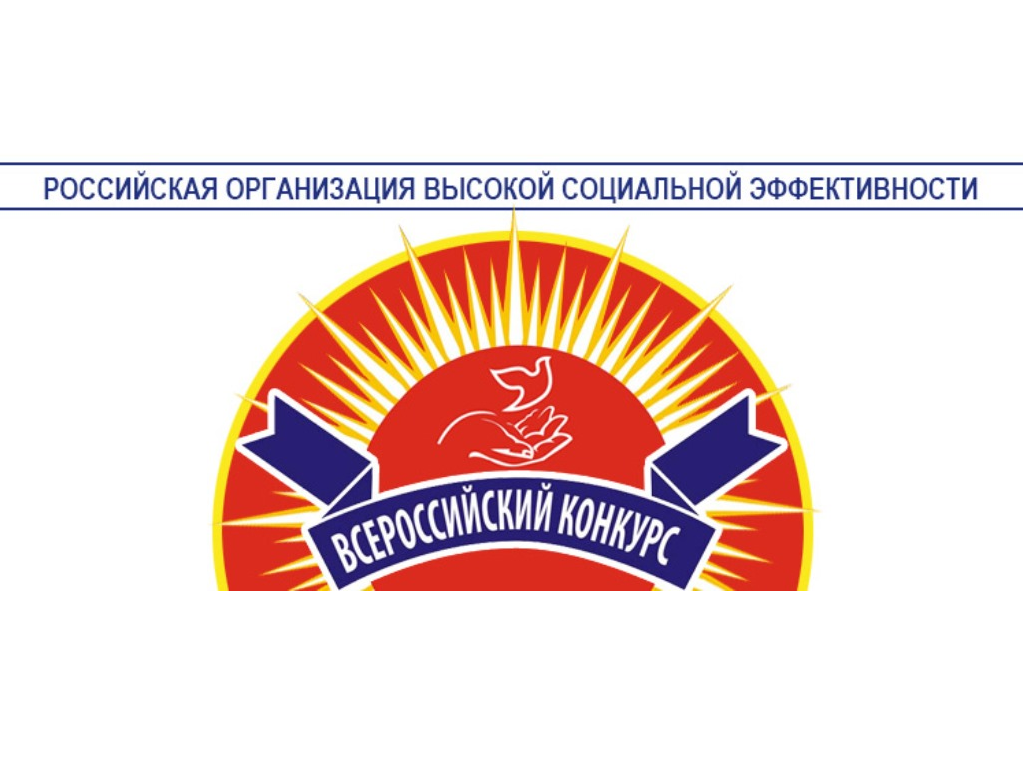 В Вейделевском районе  начался муниципальный этап всероссийского конкурса «Российская организация высокой социальной эффективности» – 2021.Цель конкурса – привлечение общественного внимания к важности решения социальных вопросов на уровне организаций, демонстрация конкретных примеров решения социальных задач, а также стимулирование организаций к заимствованию положительного опыта в данной области.Проведение конкурса – возможность для организаций продемонстрировать активную внутрикорпоративную политику, достижения по работе с персоналом, улучшению условий и охраны труда, развитию социального партнерства, формированию здорового образа жизни.Конкурс проводится в три этапа: на муниципальном,  региональном и федеральном уровнях с участием сторон социального партнерства.Участие в муниципальном этапе Конкурса:Осуществляется на бесплатной основе.Организация может принять участие в нескольких номинациях Конкурса.Заявки на участие подаются по каждой номинации отдельно.Основные требования, предъявляемые к организациям, желающим принять участие в конкурсе:- организация осуществляет свою деятельность не менее трех лет;- организация не находится в стадии ликвидации, не признана банкротом, и ее деятельность не приостановлена в порядке, предусмотренном Кодексом Российской Федерации об административных правонарушениях;- организация не имеет задолженности по платежам, включая текущие, в бюджеты всех уровней и государственные внебюджетные фонды на дату, предшествующую дате подачи заявки на участие в конкурсе не более чем на месяц, за исключением задолженности, возникшей в результате округления сумм при исчислении налогов налоговым органом;- организация не имела случаев производственного травматизма со смертельным исходом в течение года, предшествующего конкурсу.-  организация не имеет неустраненные нарушения трудового законодательства, в том числе просроченную задолженность по заработной плате и другим выплатам работникам;- работники и работодатели не находятся в состоянии коллективного трудового спора;- организация не имеет неустраненные нарушения миграционного законодательства в части привлечения иностранных работников;- организация не имеет судебных решений и тяжб, связанных с нарушением трудовых прав работников;- в заявке на участие в конкурсе организацией указаны достоверные сведения, а также в полном объеме представлены документы, предусмотренные настоящими методическими рекомендациями.Все документы заявки формируются в электронном кабинете программно-информационного комплекса «Мониторинг проведения всероссийского конкурса «Российская организация высокой социальной эффективности» и награждения его победителей»  (http://soc.rosmintrud.ru) в  информационно-телекоммуникационной сети «Интернет». Заявки на участие организации в муниципальном этапе конкурса и пакет документов необходимо направлять в срок до 17 часов 06 августа 2021 года в муниципальную комиссию по рассмотрению и оценке заявок на участие в региональном этапе конкурса «Российская организация высокой социальной эффективности»  (п.Вейделевка, ул.Первомайская,1, управление экономического развития и прогнозирования администрации Вейделевского района, кабинет 214).Победителями муниципального этапа конкурса по номинации признаются претенденты на призовые места, набравшие наибольшее количество баллов, при условии положительных результатов проверки достоверности сведений, указанных в заявках на участие в конкурсе.
Победители конкурса на муниципальном уровне и их номинирование для участия в региональном этапе определяются решением Муниципальной комиссии по рассмотрению и оценке заявок на участие в региональном этапе конкурса.Управление экономического развития и прогнозирования администрации Вейделевского района